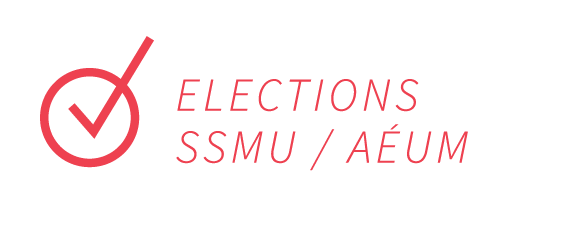 Dear Candidate,Thank you for your interest in the Fall 2023 FYC Elections! We are thrilled to have you running and to see you take a big step right in your first year to get involved! Deciding to run is definitely a tough decision to make, but getting involved with student politics so early in your McGill career is extremely rewarding, so kudos to you! The Elections SSMU team is here to guide you along the campaigning and polling periods, so please don’t be afraid to take advantage of us! There are 5 positions available for election:PresidentChief officer and spokesperson for FYCCalls meetings and prepares the agendaResponsible for overall administration/coordination of the FYC’s planned initiatives One of the signing officers (with the VP Finance) Responsible for ensuring the long-term integrity of the FYCResponsible for the compilation of FYC Exit ReportsVice President (Finance)Manages the budget, spending, and revenue of FYCRemains accountable for all funding and sponsorship matters Coordinates all financial interactions between FYC and the SSMUResponsible for ensuring the long term financial stability of the FYCSpearheads sponsorship and financial contracts with the approval of the rest of the ExecutiveVice President (Internal)Oversees all communications (including the Listserv, website, email and social media) Coordinates administrative tasks (staffing, room booking, logistics/supplies) Creating/updating an organized schedule/calendar of eventsServes as the ombudsperson (reports and handles complaints against the FYC)Serves as the recording secretary and responsible for taking and sending out meeting minutes Vice President (External)Responsible for fostering relationships between FYC and external bodiesSits on the SSMU Legislative Council as the First Year Rep.Communicates to FYC any external issue that may affect first year studentsResponsible for encouraging and maintaining event planning collaborations with other first year groups Responsible for organizing, coordinating and promoting activities or events for the constituency  Vice President (Student Affairs)Responsible for researching, evaluating, and debating first year issues in relation to academic policy, post-secondary transition, and orientation issuesCommunicates these to the rest of FYC to propose strategies to improve the first year experiencePromotes equity and accessibility in FYC operationsAdvocates for, supports, and promotes a healthy environment on campus in terms of Mental Health, Student Health, and Sustainability Ambassador to the administration Chiefly in charge of organizing a First Year Town Hall (1 per semester)Only first year undergraduate students at McGill are eligible to run.If you have any questions about the election process or are unsure about running, feel free to stop by and chat with us or send us an email at elections@ssmu.ca. You can also check the Elections SSMU Instagram or elections.ssmu.ca for more information.Thank you and good luck!  Noème FagesChief Electoral Officerelections@ssmu.caINSTRUCTIONSWhere required, fill out your personal information, print your name as you want it to appear in the ballot. Please provide a copy of your proof of enrollment with your nomination kit (this can be found by going to the ‘student’ and then ‘student records’  menus in Minerva).An Elections SSMU Officer will inform you once your nomination kit is received. You may request a Google Forms link to collect signatures OR you may use the signature forms at the end of this package to collect signatures in-person. If you do not receive a confirmation email within a reasonable amount of time, your packet may not have been received. Please email elections@ssmu.ca should this occur. You should keep a copy of this kit for your personal records before submitting it.Collect signatures from at least 25 first-year members of the SSMU who wish to support your candidacy, via google forms or in-person (provided once you’ve submitted this portion of the nomination kit).  Please make sure signatures are eligible and include name, student ID, and faculty/year. We are very strict about this, and will remove entries with incomplete information. (*Note: you might want to include extra signatures to ensure all of the required ones are valid).Email us an electronic copy of your 100-word pensketch (optional). There are more details on a later page.Submit this completed kit any time before 5:00 PM on Monday, September 25th, 2023 by email . Please submit a scanned copy of each page of the nomination kit as one attachment to elections@ssmu.ca alongside your proof of enrollment.         Late forms will be rejected without appeal, and physical packages will not be accepted.Attend the mandatory in person candidates’ meeting on Monday, September 25th, 2023 at 5:00 PM. Please contact Elections SSMU ASAP if you cannot make it to this meeting. A recording of the meeting will be provided to all candidates, however those who fail to attend this meeting without notice will be sanctioned. At this meeting, you will get a chance to meet the Elections SSMU Officers and fellow candidates, and find out how the election works. More importantly, we will explain the Elections By-Laws, as well as the rules, procedures and possible sanctions that are applicable.Elections SSMU requires that all candidates carry themselves in full respect of the Constitution and By-laws of the SSMU. The officers of Elections SSMU are specially charged to maintain good electoral decorum and enforce campaign violation regulations. Please read the electoral by-laws and relevant constitution articles found on the SSMU Governance page. In addition, if you believe there is anything that would prevent you from fully carrying out the duties of this position (space or involvement limits), we strongly urge you to reconsider running. ** Please note, that once you’ve submitted the first of this nomination form you are not obligated to run - you may withdraw your candidacy up to 24 hours before the polling period begins. Important Dates to Remember:Nomination PeriodMonday, Sep. 11th, 9:00 AM - Monday, Sep. 25th, 5:00 PMMandatory Candidates’ MeetingMonday, Sep. 25th, 5:00 PMCampaign Period: Tuesday, 26th at 9:00 AM - Friday, Oct. 6th at 5:00 PM* Please be aware that prospective candidates may not begin campaigning until the campaign period begins. Violation of this rule will result in disqualification.Polling PeriodTuesday, Sep. 26th, 9:00 AM - Friday, Oct. 6th, 5:00 PMAnnouncement of results (via Elections SSMU website and Facebook)As soon as results are verified on Friday, Oct. 6th.Pensketch DetailsAll candidates have the right to pen a brief outline about themselves, their qualifications and the ideas that they will bring to the position being sought. Video pensketches may also be used, with consent from candidates and at the discretion of the Chief Electoral Officer This information will be uploaded onto the Elections SSMU website and Online Voting System.If you would like your pensketch to appear in French, it is your responsibility to have it translated. The deadline is the same for the French version of your pensketch. Elections SSMU highly suggests that you do this, because if you only submit an English pensketch it will not appear on the ballot when students choose to vote in French. Your text may not exceed 100 words in length: excess words will be cut.French pensketches may be up to 125 words.Email us a passport-sized digital photo of yourself in jpeg format (photos larger than passport-sized will be resized at our discretion).Please Submit Electronically. You can email the pensketch to us (elections@ssmu.ca). Once submitted, you may not make any changes to your pensketch.Pensketches are due by 5:00 PM on Monday September 25th, 2023.Personal InformationName:  ______________________________________________________________________________Faculty and Year:  _____________________________________	       Student ID #: __________________Address:  _____________________________________________________________________________Phone #:  (______) ______ - _____________	    Email:  ______________________________________Position Sought:  ______________________________________________________________________Please print your name in the square below as you wish it will specifically appear in the electoral ballot. (*Note: Prefixes such as Mrs., Mr., Miss, as well as titles and degrees of any kind, are not permissible): Contact Information DisclosureOn occasion, Elections SSMU Officers may receive questions about you and/or your platform. As we are a non-partisan organization, we will provide no response to such questions. If members of the press want to make clarifications or speak to you directly, do you give Elections SSMU permission to release your phone number and email? Yes: ______ No: _____I have read and completed all of the steps provided in the instructions of this kit:_______________________________________			________________________Signature							 Date_____________________________________________________________________________________Name 								Student #_____________________________________________________________________________________Faculty and Year 							Position SoughtWe, the undersigned, confirm we are members of the Students’ Society of McGill University, and nominate this candidate for the position noted above. We understand that this indicates simply our confidence in the candidate’s ability to perform the tasks of the aforementioned position. (*Note: Students may nominate more than one candidate for the same office) (*Note: Please make sure that all information is printed legibly and COMPLETELY, or else it will not be counted) Name					Faculty/Year 		Student #		Signaturee.g. John Smith	     			   Arts/ U0	                260388888	                John Smith1.2.3.4.5.6.7.8.9.10.11.12.13.14.15._____________________________________________________________________________________Name 								Student #_____________________________________________________________________________________Faculty and Year 							Position SoughtWe, the undersigned, confirm we are members of the Students’ Society of McGill University, and nominate this candidate for the position noted above. We understand that this indicates simply our confidence in the candidate’s ability to perform the tasks of the aforementioned position. (*Note: Students may nominate more than one candidate for the same office) (*Note: Please make sure that all information is printed legibly and COMPLETELY, or else it will not be counted) Name					Faculty/Year 		Student #		Signaturee.g. John Smith	     			   Arts/ U0	                260388888	                John Smith16. 17.18.19.20.21.22.23.24.25.26.27.28.29.30._____________________________________________________________________________________Name 								Student #_____________________________________________________________________________________Faculty and Year 							Position SoughtWe, the undersigned, confirm we are members of the Students’ Society of McGill University, and nominate this candidate for the position noted above. We understand that this indicates simply our confidence in the candidate’s ability to perform the tasks of the aforementioned position. (*Note: Students may nominate more than one candidate for the same office) (*Note: Please make sure that all information is printed legibly and COMPLETELY, or else it will not be counted) Name					Faculty/Year 		Student #		Signaturee.g. John Smith	     			   Arts/ U0	                260388888	                John Smith31.32.33.34.35.36.37.38.39.40.41.42.43.44.45._____________________________________________________________________________________Name 								Student #_____________________________________________________________________________________Faculty and Year 							Position SoughtWe, the undersigned, confirm we are members of the Students’ Society of McGill University, and nominate this candidate for the position noted above. We understand that this indicates simply our confidence in the candidate’s ability to perform the tasks of the aforementioned position. (*Note: Students may nominate more than one candidate for the same office) (*Note: Please make sure that all information is printed legibly and COMPLETELY, or else it will not be counted) Name					Faculty/Year 		Student #		Signaturee.g. John Smith	     			   Arts/ U0	                260388888	                John Smith46. 47.48.49.50.51.52.53.54.55.56.57.58.59.60._____________________________________________________________________________________Name 								Student #_____________________________________________________________________________________Faculty and Year 							Position SoughtWe, the undersigned, confirm we are members of the Students’ Society of McGill University, and nominate this candidate for the position noted above. We understand that this indicates simply our confidence in the candidate’s ability to perform the tasks of the aforementioned position. (*Note: Students may nominate more than one candidate for the same office) (*Note: Please make sure that all information is printed legibly and COMPLETELY, or else it will not be counted) Name					Faculty/Year 		Student #		Signaturee.g. John Smith	     			   Arts/ U0	                260388888	                John Smith61.62.63.64. 65.66.67.68.69.70.71.72.73.74.75._____________________________________________________________________________________Name 								Student #_____________________________________________________________________________________Faculty and Year 							Position SoughtWe, the undersigned, confirm we are members of the Students’ Society of McGill University, and nominate this candidate for the position noted above. We understand that this indicates simply our confidence in the candidate’s ability to perform the tasks of the aforementioned position. (*Note: Students may nominate more than one candidate for the same office) (*Note: Please make sure that all information is printed legibly and COMPLETELY, or else it will not be counted) Name					Faculty/Year 		Student #		Signaturee.g. John Smith	     			   Arts/ U0	                260388888	                John Smith76.77.78.79. 80.81.82.83.84.85.86.87.88.89.90._____________________________________________________________________________________Name 								Student #_____________________________________________________________________________________Faculty and Year 							Position SoughtWe, the undersigned, confirm we are members of the Students’ Society of McGill University, and nominate this candidate for the position noted above. We understand that this indicates simply our confidence in the candidate’s ability to perform the tasks of the aforementioned position. (*Note: Students may nominate more than one candidate for the same office) (*Note: Please make sure that all information is printed legibly and COMPLETELY, or else it will not be counted) Name					Faculty/Year 		Student #		Signaturee.g. John Smith	     			   Arts/ U0	                260388888	                John Smith91.92.93.94. 95.96.97.98.99.100.101.102.103.104.105._____________________________________________________________________________________Name 								Student #_____________________________________________________________________________________Faculty and Year 							Position SoughtWe, the undersigned, confirm we are members of the Students’ Society of McGill University, and nominate this candidate for the position noted above. We understand that this indicates simply our confidence in the candidate’s ability to perform the tasks of the aforementioned position. (*Note: Students may nominate more than one candidate for the same office) (*Note: Please make sure that all information is printed legibly and COMPLETELY, or else it will not be counted) Name					Faculty/Year 		Student #		Signaturee.g. John Smith	     			   Arts/ U0	                260388888	                John Smith106.107.108.109. 110.111.112.113.114.115.CONFIRMATION OF RECEIPT(for Elections SSMU)This nomination was received on (date/time): _________________________________________By (print name): _________________________________________________________________ Signature: ______________________________________________________________________